OPENINGMin N° CardsTick if artificialNeg dbl ThruDESCRIPTIONREPONSESSUBSEQUENT AUCTIONSUBSEQUENT AUCTIONPASS124Natural, may be 2 cardsNatural (♦ may be bypassed) – jumps = 6 cards et 9-111x – 1M – 2NT (18/19) - 3 (relay)3m: 5+ weak3M: 4 m and 3M 
3OM: 4m, 4 OM  
3NT: 5 m, 3 Om, 3OM et 2 M3m: 5+ weak3M: 4 m and 3M 
3OM: 4m, 4 OM  
3NT: 5 m, 3 Om, 3OM et 2 M13/44NaturalNatural (♦ may be bypassed) – jumps = 6 cards et 9-111x – 1M – 2NT (18/19) - 3 (relay)3m: 5+ weak3M: 4 m and 3M 
3OM: 4m, 4 OM  
3NT: 5 m, 3 Om, 3OM et 2 M3m: 5+ weak3M: 4 m and 3M 
3OM: 4m, 4 OM  
3NT: 5 m, 3 Om, 3OM et 2 M14/54♦Natural2 : 4+ (11+) or 3M (4-8)2M : 3+M (9-11)2NT – FIT – 10+2: 2: Relay2M: (11-16)2OM: Naturel2NT: short OM3m: short m3M: To play3OM: No OM2NT:3 12-14 with any short suit3: 12-14 regular OR 15+ with any short suit3M: 12-14 regular 3OM: 15+ regular3NT: 12-15 with 6M4AM: 12-15 with 5/5 cards 14/54♦Natural2 : 4+ (11+) or 3M (4-8)2M : 3+M (9-11)2NT – FIT – 10+2: 2: Relay2M: (11-16)2OM: Naturel2NT: short OM3m: short m3M: To play3OM: No OM2NT:3 12-14 with any short suit3: 12-14 regular OR 15+ with any short suit3M: 12-14 regular 3OM: 15+ regular3NT: 12-15 with 6M4AM: 12-15 with 5/5 cards 1NT415 – 17 HCPPossibility 5M or 6mF1 - Stayman / TexasStayman:2: no majors2♥ : 4♥ et may be 42: 42NT: 5MStayman:2: no majors2♥ : 4♥ et may be 42: 42NT: 5M2-Strong (1suiter or 22-23 BAL) - F1Or FG with 2 waiting or good suit 5Maj. – 6min.2 NT rebid see 2NT opening2-FG (any or 24+ BAL)2 waiting or good suit 5Maj. – 6min.25/6Weak2NT relay (stopper, 3NT = good suit, 3 M = negative); new suit = F126Weak2NT relay (stopper, 3NT = good suit, 3 M = negative); new suit = F12NT20 – 21 HCPTexas and FG StaymanStayman:3: no majors3 ♥ : 4♥3 : 43 NT: 4♥ et 436/7Weak, natural36/7Weak, natural36/7Weak, natural36/7Weak, natural3NTGambling – no outside AK4Natural4Natural4NaturalSLAM APPROACH AND CONVENTIONSSLAM APPROACH AND CONVENTIONS4Natural4SA Roman Key Card Blackwood 30/41 – Q ask5SA asking for king (in the order)4SA Roman Key Card Blackwood 30/41 – Q ask5SA asking for king (in the order)DEFENSIVE AND COMPETITIVE BIDDINGDEFENSIVE AND COMPETITIVE BIDDINGDEFENSIVE AND COMPETITIVE BIDDINGDEFENSIVE AND COMPETITIVE BIDDINGDEFENSIVE AND COMPETITIVE BIDDINGDEFENSIVE AND COMPETITIVE BIDDINGDEFENSIVE AND COMPETITIVE BIDDINGDEFENSIVE AND COMPETITIVE BIDDINGDEFENSIVE AND COMPETITIVE BIDDINGLEADS AND SIGNALSLEADS AND SIGNALSLEADS AND SIGNALSLEADS AND SIGNALSLEADS AND SIGNALSLEADS AND SIGNALSLEADS AND SIGNALSLEADS AND SIGNALSLEADS AND SIGNALSLEADS AND SIGNALSLEADS AND SIGNALSLEADS AND SIGNALSCONVENTION CARDCONVENTION CARDCONVENTION CARDCONVENTION CARDCONVENTION CARDCONVENTION CARDOVERCALLS General style NATGeneral style NATGeneral style NATGeneral style NATGeneral style NATGeneral style NATOPENINGS LEADSOPENINGS LEADSOPENINGS LEADSOPENINGS LEADSOPENINGS LEADSOPENINGS LEADSOPENINGS LEADSOPENINGS LEADSOPENINGS LEADSOPENINGS LEADSOPENINGS LEADSOPENINGS LEADSResponses:  Responses:  Responses:  Responses:  Responses:  NAT, CUE = ONLY FORCENAT, CUE = ONLY FORCENAT, CUE = ONLY FORCENAT, CUE = ONLY FORCESUITSUITSUITCount showingCount showingCount showingCount showingCount showing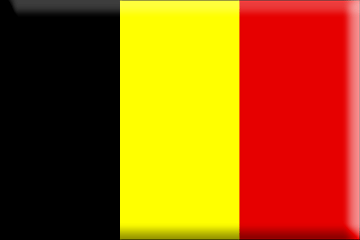 1/1 F1; 2/1 NF1/1 F1; 2/1 NF1/1 F1; 2/1 NF1/1 F1; 2/1 NF1/1 F1; 2/1 NF2/2 F1 except in COMP2/2 F1 except in COMP2/2 F1 except in COMP2/2 F1 except in COMPNTNTNT4th best4th best4th best4th best4th bestTop of nothingTop of nothingTop of nothingTop of nothingIN BAL. POS.IN BAL. POS.IN BAL. POS.IN BAL. POS.IN BAL. POS.NATNATNATNATSUBSEQUENT LEADS: small promising against NTSUBSEQUENT LEADS: small promising against NTSUBSEQUENT LEADS: small promising against NTSUBSEQUENT LEADS: small promising against NTSUBSEQUENT LEADS: small promising against NTSUBSEQUENT LEADS: small promising against NTSUBSEQUENT LEADS: small promising against NTSUBSEQUENT LEADS: small promising against NTSUBSEQUENT LEADS: small promising against NTSUBSEQUENT LEADS: small promising against NTSUBSEQUENT LEADS: small promising against NTSUBSEQUENT LEADS: small promising against NTResponses: Responses: Responses: Responses: Responses: NATNATNATNATHead of sequenceHead of sequenceHead of sequenceHead of sequenceHead of sequenceHead of sequenceHead of sequenceHead of sequenceHead of sequenceHead of sequenceHead of sequenceHead of sequenceTAKE-OUT DOUBLE - General styleTAKE-OUT DOUBLE - General styleTAKE-OUT DOUBLE - General styleTAKE-OUT DOUBLE - General styleTAKE-OUT DOUBLE - General styleTAKE-OUT DOUBLE - General styleTAKE-OUT DOUBLE - General styleNATNATAKAKKQKQQJQJQJJTJTJTTxTxResponses:   NAT, CUE = ONLY FORCEResponses:   NAT, CUE = ONLY FORCEResponses:   NAT, CUE = ONLY FORCEResponses:   NAT, CUE = ONLY FORCEResponses:   NAT, CUE = ONLY FORCEResponses:   NAT, CUE = ONLY FORCEResponses:   NAT, CUE = ONLY FORCEResponses:   NAT, CUE = ONLY FORCEResponses:   NAT, CUE = ONLY FORCEAKxAKxKQxKQxQJxQJxQJxJTxJTxJTxT9T9MikeVANDERVORSTMikeVANDERVORSTMikeVANDERVORSTMikeVANDERVORSTLaure MOMMAERTSAKJxAKJxKQxxKQxxQJT9QJT9QJT9JT98JT98JT98T9xT9xIN BAL. POS.         NAT IN BAL. POS.         NAT IN BAL. POS.         NAT IN BAL. POS.         NAT IN BAL. POS.         NAT IN BAL. POS.         NAT IN BAL. POS.         NAT IN BAL. POS.         NAT IN BAL. POS.         NAT AKJTxAKJTxKQJxKQJxKQTxKQTxKQTxKJT9KJT9KJT998x98xSYSTEM SUMMARYSYSTEM SUMMARYSYSTEM SUMMARYSYSTEM SUMMARYSYSTEM SUMMARYSYSTEM SUMMARYResponses:  NATResponses:  NATResponses:  NATResponses:  NATResponses:  NATResponses:  NATResponses:  NATResponses:  NATResponses:  NATAQJxAQJxKJTxKJTxKQT9xKQT9xKQT9xKT98KT98KT98GENERAL APPROACH AND STYLE NATURALGENERAL APPROACH AND STYLE NATURALGENERAL APPROACH AND STYLE NATURALGENERAL APPROACH AND STYLE NATURALGENERAL APPROACH AND STYLE NATURALGENERAL APPROACH AND STYLE NATURALAJxxAJxxKxxKxxQxxQxxQxxJxxJxxJxxTxxTxx5 Cards Majors - ♦ / 45 Cards Majors - ♦ / 45 Cards Majors - ♦ / 45 Cards Majors - ♦ / 45 Cards Majors - ♦ / 45 Cards Majors - ♦ / 4KJxxxKJxxxKxxxKxxxQxxxQxxxQxxxJxxxJxxxJxxxTxxxTxxx1NT 15-171NT 15-171NT 15-171NT 15-171NT 15-171NT 15-171NT OVERCALL1NT OVERCALL1NT OVERCALLResponsesResponsesResponsesResponsesResponsesResponsesKxxxxxKxxxxxKxxxxKxxxxQT9xQT9xQT9xJxxxxJxxxxJxxxxTxxxxTxxxx2♣ F1 (1-suiter or 22-23 BAL or FG with ♥)2♣ F1 (1-suiter or 22-23 BAL or FG with ♥)2♣ F1 (1-suiter or 22-23 BAL or FG with ♥)2♣ F1 (1-suiter or 22-23 BAL or FG with ♥)2♣ F1 (1-suiter or 22-23 BAL or FG with ♥)2♣ F1 (1-suiter or 22-23 BAL or FG with ♥)2nd pos.  16-182nd pos.  16-182nd pos.  16-18On 1 minor: same as on 1NT openingOn 1 major: TransfersOn 1 minor: same as on 1NT openingOn 1 major: TransfersOn 1 minor: same as on 1NT openingOn 1 major: TransfersOn 1 minor: same as on 1NT openingOn 1 major: TransfersOn 1 minor: same as on 1NT openingOn 1 major: TransfersOn 1 minor: same as on 1NT openingOn 1 major: Transfersxxxxxxxxxxxxxxxxxxxxxxxxxxxxxxxxxxxxxxxxxxxxxxxxx2♦ FG (any or 24+ BAL)2♦ FG (any or 24+ BAL)2♦ FG (any or 24+ BAL)2♦ FG (any or 24+ BAL)2♦ FG (any or 24+ BAL)2♦ FG (any or 24+ BAL)4th pos. 10-144th pos. 10-144th pos. 10-14IdemIdemIdemIdemIdemIdem2♦ FG (any or 24+ BAL)2♦ FG (any or 24+ BAL)2♦ FG (any or 24+ BAL)2♦ FG (any or 24+ BAL)2♦ FG (any or 24+ BAL)2♦ FG (any or 24+ BAL)JUMP OVERCALLJUMP OVERCALLWEAKWEAKINTERMINTERMSTRONGSTRONGBICOLSIGNAL WHEN FOLLOWING OR DISCARDINGSIGNAL WHEN FOLLOWING OR DISCARDINGSIGNAL WHEN FOLLOWING OR DISCARDINGSIGNAL WHEN FOLLOWING OR DISCARDINGSIGNAL WHEN FOLLOWING OR DISCARDINGSIGNAL WHEN FOLLOWING OR DISCARDINGSIGNAL WHEN FOLLOWING OR DISCARDINGSIGNAL WHEN FOLLOWING OR DISCARDINGSIGNAL WHEN FOLLOWING OR DISCARDINGSIGNAL WHEN FOLLOWING OR DISCARDINGSIGNAL WHEN FOLLOWING OR DISCARDINGSIGNAL WHEN FOLLOWING OR DISCARDINGVulVulxx1 = odd numbers of cards1 = odd numbers of cards1 = odd numbers of cards1 = odd numbers of cards1 = odd numbers of cards1 = odd numbers of cardsD = discouragingD = discouragingD = discouragingD = discouragingD = discouragingD = discouragingNon Vul Non Vul xx2 = even numbers of cards2 = even numbers of cards2 = even numbers of cards2 = even numbers of cards2 = even numbers of cards2 = even numbers of cardsE = encouragingE = encouragingE = encouragingE = encouragingE = encouragingE = encouragingOPENINGS & RESPONSES THAT MAY REQUIRE DEFENCEOPENINGS & RESPONSES THAT MAY REQUIRE DEFENCEOPENINGS & RESPONSES THAT MAY REQUIRE DEFENCEOPENINGS & RESPONSES THAT MAY REQUIRE DEFENCEOPENINGS & RESPONSES THAT MAY REQUIRE DEFENCEOPENINGS & RESPONSES THAT MAY REQUIRE DEFENCEResponses: NATResponses: NATResponses: NATResponses: NATResponses: NATResponses: NATResponses: NATResponses: NATResponses: NAT  = when rarely used  = when rarely used  = when rarely used  = when rarely used  = when rarely used  = when rarely usedS = suit preferenceS = suit preferenceS = suit preferenceS = suit preferenceS = suit preferenceS = suit preferenceOPENINGSOPENINGSDESCRIPTIONDESCRIPTIONDESCRIPTIONDESCRIPTIONCARDSCARDSCARDSCARDSHIGHHIGHLOWLOWODDODDEVENOP.12♥/26 cards weak6 cards weak6 cards weak6 cards weakVS NT (2&4th posistion)VS NT (2&4th posistion)VS NT (2&4th posistion)VS NT (2&4th posistion)VS NT (2&4th posistion)VS NT (2&4th posistion)VS NT (2&4th posistion)VS NT (2&4th posistion)VS NT (2&4th posistion)On partner’s leadOn partner’s leadOn partner’s leadOn partner’s leadD2D2E1E1OP.2Weak NTWeak NTWeak NTWeak NTWeak NTStrong NTStrong NTStrong NTStrong NTSUITOn declarers leadOn declarers leadOn declarers leadOn declarers lead2211OP.3X : penaltyX : penaltyX : penaltyX : penaltyX : penaltyX : penalty (16+)X : penalty (16+)X : penalty (16+)X : penalty (16+)DiscardingDiscardingDiscardingDiscardingEEDOP.42 : Landy (3/3+)2 : Landy (3/3+)2 : Landy (3/3+)2 : Landy (3/3+)2 : Landy (3/3+)2 : Landy (3/3+)2 : Landy (3/3+)2 : Landy (3/3+)2 : Landy (3/3+)On partner’s leadOn partner’s leadOn partner’s leadOn partner’s leadD2D2E1E1OP.52x : naturel2x : naturel2x : naturel2x : naturel2x : naturel2x: Nat2x: Nat2x: Nat2x: NatNTOn declarers leadOn declarers leadOn declarers leadOn declarers lead2211OP.62NT : 5/4m2NT : 5/4m2NT : 5/4m2NT : 5/4mDiscardingDiscardingDiscardingDiscardingEEDOP.7SIGNALS IN TRUMP SUITSIGNALS IN TRUMP SUITSIGNALS IN TRUMP SUITSIGNALS IN TRUMP SUITSIGNALS IN TRUMP SUITSIGNALS IN TRUMP SUITOTHER SIGNALSOTHER SIGNALSOTHER SIGNALSOTHER SIGNALSOTHER SIGNALSOTHER SIGNALSOP.8SPECIAL COMPETITIVE BIDS THAT MAY REQUIRE DEFENCESPECIAL COMPETITIVE BIDS THAT MAY REQUIRE DEFENCESPECIAL COMPETITIVE BIDS THAT MAY REQUIRE DEFENCESPECIAL COMPETITIVE BIDS THAT MAY REQUIRE DEFENCESPECIAL COMPETITIVE BIDS THAT MAY REQUIRE DEFENCESPECIAL COMPETITIVE BIDS THAT MAY REQUIRE DEFENCEVS PREEMPTSVS PREEMPTSVS PREEMPTSVS PREEMPTSVS PREEMPTSVS PREEMPTSVS PREEMPTSVS PREEMPTSVS PREEMPTSOpposing openingOpposing openingDoubles: Take outDoubles: Take outDoubles: Take outDoubles: Take outDoubles: Take outDoubles: Take outDoubles: Take outDoubles: Take outDoubles: Take outSPECIAL, ARTIFICIAL AND COMPETITIVE DOUBLESSPECIAL, ARTIFICIAL AND COMPETITIVE DOUBLESSPECIAL, ARTIFICIAL AND COMPETITIVE DOUBLESSPECIAL, ARTIFICIAL AND COMPETITIVE DOUBLESSPECIAL, ARTIFICIAL AND COMPETITIVE DOUBLESSPECIAL, ARTIFICIAL AND COMPETITIVE DOUBLESSPECIAL, ARTIFICIAL AND COMPETITIVE DOUBLESSPECIAL, ARTIFICIAL AND COMPETITIVE DOUBLESSPECIAL, ARTIFICIAL AND COMPETITIVE DOUBLESSPECIAL, ARTIFICIAL AND COMPETITIVE DOUBLESSPECIAL, ARTIFICIAL AND COMPETITIVE DOUBLESSPECIAL, ARTIFICIAL AND COMPETITIVE DOUBLESCB. 11♣1♣2♣ : 5+♦, 5+♠2♦ : 5+♥, 5+♠2SA : 5+♦, 5+♥2♣ : 5+♦, 5+♠2♦ : 5+♥, 5+♠2SA : 5+♦, 5+♥2♣ : 5+♦, 5+♠2♦ : 5+♥, 5+♠2SA : 5+♦, 5+♥A LOT OF RESP X, VALUE XA LOT OF RESP X, VALUE XA LOT OF RESP X, VALUE XA LOT OF RESP X, VALUE XA LOT OF RESP X, VALUE XA LOT OF RESP X, VALUE XA LOT OF RESP X, VALUE XA LOT OF RESP X, VALUE XA LOT OF RESP X, VALUE XA LOT OF RESP X, VALUE XA LOT OF RESP X, VALUE XA LOT OF RESP X, VALUE XCB. 21♦1♦2♦ : 5+♥, 5+♠2SA : 5+♣, 5+♥2♦ : 5+♥, 5+♠2SA : 5+♣, 5+♥2♦ : 5+♥, 5+♠2SA : 5+♣, 5+♥CB. 31M1M2M : 5+♣, 5+OM2SA : 5+♣, 5+♦ 3♣ : 5+♦, 5+OM 2M : 5+♣, 5+OM2SA : 5+♣, 5+♦ 3♣ : 5+♦, 5+OM 2M : 5+♣, 5+OM2SA : 5+♣, 5+♦ 3♣ : 5+♦, 5+OM CB. 41M1M2M : 5+♣, 5+♦ 3♣ : 5+♣, 5+OM3♦ : 5+♦, 5+OM2M : 5+♣, 5+♦ 3♣ : 5+♣, 5+OM3♦ : 5+♦, 5+OM2M : 5+♣, 5+♦ 3♣ : 5+♣, 5+OM3♦ : 5+♦, 5+OMIMPORTANT NOTES THAT DON’T FIT IN ELSEWHEREIMPORTANT NOTES THAT DON’T FIT IN ELSEWHEREIMPORTANT NOTES THAT DON’T FIT IN ELSEWHEREIMPORTANT NOTES THAT DON’T FIT IN ELSEWHEREIMPORTANT NOTES THAT DON’T FIT IN ELSEWHEREIMPORTANT NOTES THAT DON’T FIT IN ELSEWHERE